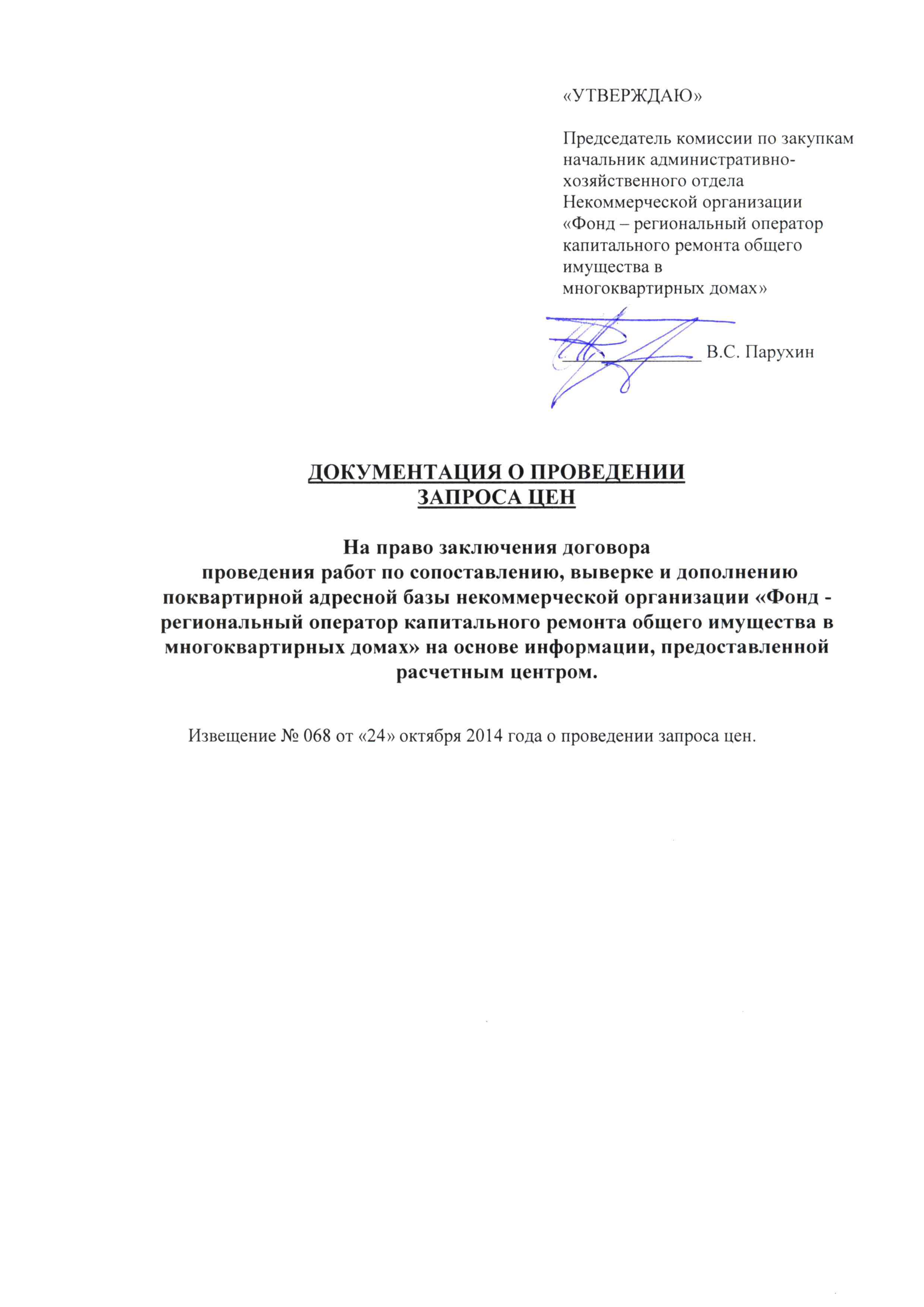 Содержание.Основные термины, используемые в Документации запроса цен.Общие сведения о запросе цен    Наименование, способ и предмет запроса цен    Отказ от проведения запроса цен    Затраты  на участие в запросе ценТребования к претендентам    Обязательные требования к претендентамТребования к содержанию, форме и составу Заявки, инструкция по ее заполнению    Форма Заявки    Подготовка Заявки    Порядок оформления Заявки    Оформление и подписание Заявки    Опечатывание и маркировка конвертов с Заявками    Возврат Заявок    Уточнение Заказчиком сведений состава ЗаявокПорядок проведения запроса цен и заключения договора     Получение документации запроса цен     Разъяснение положений Документации запроса цен     Официальный язык запроса цен     Валюта запроса цен     Подача и прием конвертов с Заявками     Опоздавшие Заявки     Изменение Заявок и их отзыв     Вскрытие и рассмотрение Заявок     Оценка Заявок     Определение Победителя запроса цен     Порядок заключения договора Информационная картаТехническая частьПроект договораОбразцы Форм и документов для заполнения участниками запроса цен.ОСНОВНЫЕ ТЕРМИНЫ, ИСПОЛЬЗУЕМЫЕ В ДОКУМЕНТАЦИИ ЗАПРОСА ЦЕНСодержание терминов, используемых в настоящей Документации запроса цен, определено Положением о закупках товаров, работ, услуг  для административно-хозяйственных нужд некоммерческой организации «Фонд - региональный оператор капитального ремонта общего имущества в многоквартирных домах» (далее по тексту - Положение о закупке), утвержденного решением Правления некоммерческой организации «Фонд - региональный оператор капитального ремонта общего имущества в многоквартирных домах» (протокол заседания Правления от 17.12.2013г. №2)ОБЩИЕ СВЕДЕНИЯ О ЗАПРОСЕ ЦЕННаименование, способ и предмет запроса ценЗапрос цен, регламентируемой настоящей Документацией, является Запросом цен на право заключения договора проведения работы по сопоставлению, выверке и дополнению поквартирной адресной базы некоммерческой организация «Фонд - региональный оператор капитального ремонта общего имущества в многоквартирных домах» на основе информации, предоставленной расчетным центром для нужд Фонда. Форма проведения запроса цен устанавливается в разделе 6 «ИНФОРМАЦИОННАЯ КАРТА» Документации запроса цен (далее по тексту ссылки на разделы, статьи, формы, пункты и подпункты относятся исключительно к настоящей Документации, если рядом с такой ссылкой не указано иного).  Отказ от проведения запроса ценОрганизатор вправе отказаться от проведения запроса цен в любой момент до подведения его итогов, не неся при этом никакой ответственности перед претендентами и участниками запроса цен, которым такое действие может принести убытки.  Затраты на участие в запросе ценПретендент и участник запроса цен несет все расходы, связанные с подготовкой своей Заявки и непосредственно участием в запросе цен, а Организатор не имеет никаких обязательств, в связи с такими расходами.ТРЕБОВАНИЯ К ПРЕТЕНДЕНТАМОбязательные требования к претендентамПретендентом может выступать любое юридическое или физическое лицо.Претендент, для того, чтобы принять участие в запросе цен, должен удовлетворять требованиям, установленным в пункте 3.1.3 настоящей Документации.Обязательные требования к претендентам:  не иметь задолженности по уплате налогов (сборов, пеней, налоговых санкций) в бюджеты всех уровней и обязательных платежей в государственные внебюджетные фонды;не находиться в процессе ликвидации;не быть признанным  несостоятельным (банкротом);на его имущество не должен быть наложен арест, его экономическая деятельность не должна быть приостановлена;соответствовать требованиям, устанавливаемым в соответствии с законодательством Российской Федерации к лицам, осуществляющим поставки товаров, выполнение работ, оказание услуг, являющихся предметом закупки;обладать исключительными правами на объекты интеллектуальной собственности, если в связи с исполнением договора Организатор приобретает права на объекты интеллектуальной собственности (за исключением программ для ЭВМ, баз данных).Для участия в запросе цен претендент должен своевременно  подготовить и подать Заявку в соответствии с Документацией запроса цен.ТРЕБОВАНИЯ К СОДЕРЖАНИЮ, ФОРМЕ И СОСТАВУ ЗАЯВКИ, ИНСТРУКЦИЯ ПО ЕЕ ЗАПОЛНЕНИЮ Форма ЗаявкиПретендент подает Заявку в письменной форме в запечатанном конверте в порядке, установленном в разделе 6 «ИНФОРМАЦИОННАЯ КАРТА»Подготовка ЗаявкиЗаявка должна быть подготовлена на русском языке.Заявка на участие в запросе цен должна содержать следующие документы претендента:         4.2.2.1. Письмо о подаче Заявки на участие в запросе цен (форма 1), подписанное руководителем претендента или уполномоченным им лицом, содержащее сведения о претенденте, подавшем Заявку, в том числе: наименование поставляемых товаров, выполняемых работ, оказываемых услуг согласно предмету закупки (в случае закупки товаров указываются характеристики поставляемых товаров);наименование, местонахождение юридического лица, фамилия, имя, отчество, место жительства физического лица, банковские реквизиты претендента;идентификационный номер налогоплательщика;согласие претендента с условиями договора, указанными в запросе цен;цена товаров, работ, услуг с указанием сведений о включенных или не включенных в нее расходах (расходах на перевозку, страхование, уплату таможенных пошлин, налогов, сборов и других обязательных платежей);4.2.2.2. техническое предложение (форма 2), подписанное руководителем претендента или уполномоченным им лицом;         4.2.2.3 коммерческое предложение (форма 3), подписанное руководителем претендента или уполномоченным им лицом;         4.2.2.4. анкета (форма 4), подписанная руководителем претендента или уполномоченным им лицом.4.2.2.5. подписанный проект договора п.8.         4.2.2.6. документы, предоставляемые в подтверждение соответствия претендента установленным требованиям:         копии учредительных документов (копия устава предприятия, копия учредительного договора или решения об учреждении), заверенные печатью претендента и подписью уполномоченного лица претендента на каждом листе;        4.2.2.7. копия свидетельства о государственной регистрации юридического лица, заверенная печатью претендента и подписью уполномоченного лица претендента;        4.2.2.8. копия свидетельства о постановке на налоговый учет, заверенная печатью претендента и подписью уполномоченного лица претендента;         4.2.2.9. документ, подтверждающий полномочия лица на осуществление действий от имени претендента – юридического лица (копия решения о назначении или приказа о назначении). В случае, если от имени претендента действует иное лицо, Заявка на участие в запросе цен должна содержать также доверенность на осуществление действий от имени претендента, заверенная печатью претендента и подписанную руководителем претендента.         4.2.2.10.  опись представленных документов;В Заявке претендента должен быть установлен срок действия Заявки. Указанный срок должен быть не менее 30 (тридцать) календарных дней со дня окончания срока подачи Заявок.В Заявке претендента устанавливаются обязательства претендента заключить Договор (Проект договора п.8 Документации) с Организатором закупки в случае признания его Победителем запроса цен.Претендент вправе предоставить в составе Заявки дополнительные документы по своему выбору.Претендентам недопустимо указывать в Заявках неверные или неточные сведения. Указание неверных или неточных сведений, наличие разночтений и противоречий в составе Заявки и приложениях к ней, а также, неполное представление документов или представление документов с отклонением от установленных в разделе 9 «ОБРАЗЦЫ ФОРМ И ДОКУМЕНТОВ ДЛЯ ЗАПОЛНЕНИЯ ПРЕТЕНДЕНТАМИ», будет расценено Комиссией по закупкам как несоответствие Заявки требованиям, установленным в настоящей Документации запроса цен и будет являться основанием для отклонения Заявки.Порядок оформления Заявки.Описание  поставляемых товаров, выполняемых работ, оказываемых услуг, которые являются предметом запроса цен, количественных и качественных характеристик определяются разделом 7 «ТЕХНИЧЕСКАЯ ЧАСТЬ».Предложение о функциональных, количественных и качественных характеристиках товаров, работ, услуг должно быть оформлено в соответствии с требованиями раздела 9 «ОБРАЗЦЫ ФОРМ И ДОКУМЕНТОВ ДЛЯ ЗАПОЛНЕНИЯ ПРЕТЕНДЕНТАМИ». Конкретные требования к составу Заявки о функциональных, количественных и качественных характеристиках  товаров, работ, услуг, прочей информации, а также к форме ее представления содержатся в п. 4.2.2.Оформление и подписание Заявки.При описании условий и предложений претендентами должны приниматься общепринятые обозначения и наименования в соответствии с требованиями действующих нормативных правовых актов.Сведения, которые содержатся в Заявках претендентов, не должны допускать двусмысленных толкований. Претендент подготавливает комплект документов, входящих в Заявку и приложения к ней в соответствии с требованиями Документации запроса цен.Все документы, представленные, в Заявке должны быть четко отпечатаны.При подготовке Заявки и документов, прилагаемых к этой Заявке, не допускается применение факсимильных подписей.Все листы Заявки должны быть прошиты и пронумерованы. Заявка должна содержать опись входящих в ее состав документов, которые должны быть скреплены печатью претендента (если правом страны, где учреждено юридическое лицо, предусмотрено наличие печати) и подписаны претендентом или лицом, им уполномоченным.При нумерации листов Заявки номера на оригиналах официальных документов, выданных претенденту третьими лицами и содержащими печать (лицензии, доверенности, нотариально заверенные копии и др.) проставляются простым карандашом на обороте страницы в левом нижнем углу. Никакие исправления не будут иметь силу, за исключением тех случаев, когда они оговорены и заверены лицом или лицами, имеющими право подписывать Заявку.Опечатывание и маркировка конвертов с ЗаявкамиПри подаче Заявок на конверте, в котором оно направляется, указывается наименование организатора запроса цен, на участие в котором подается данная Заявка. Заявка может быть подана претендентом лично (в том числе представителем претендента), посредством почты или курьерской службы.Конверт должен быть запечатан способом, исключающим возможность вскрытия конверта без разрушения его целостности.Конверт должен быть промаркирован с указанием наименования запроса цен, на участие в котором подается данная Заявка, номера и даты извещения о проведении Запроса цен, без возможности идентификации претендента. Если конверт не опечатан или маркирован с нарушением требований настоящего пункта, Организатор закупки не несет ответственности в случае его потери или вскрытия раньше срока.Возврат ЗаявокВсе Заявки, а также отдельные документы, входящие в ее состав, присланные на участие в запросе цен, не возвращаются.Уточнение Организатором закупки сведений состава ЗаявокВ ходе рассмотрения Заявок, Комиссия по закупкам направляет за подписью руководителя Отдела закупок претендентам запросы: О предоставлении непредставленных, представленных не в полном объеме или в нечитаемом виде документов, входящих в состав Заявки.Об исправлении выявленных в ходе рассмотрения арифметических и грамматических ошибок в документах, представленных в составе Заявки.Об уточнении и (или) разъяснении положений Заявки.Допускается направление претенденту уточняющих запросов, в том числе по техническим условиям, изложенным в Заявке. При этом данные уточнения не должны изменять Предмет закупки, объем и номенклатуру предлагаемой претендентом Продукции.ПОРЯДОК ПРОВЕДЕНИЯ ЗАПРОСА ЦЕН И ЗАКЛЮЧЕНИЯ ДОГОВОРА5.1. Получение Документации запроса цен.5.1.1. В разделе 6 «ИНФОРМАЦИОННАЯ КАРТА» может быть предусмотрена возможность предоставления претендентам Документации запроса цен в бумажной форме.5.2. Разъяснение положений  Документации запроса цен.5.2.1. Любой претендент вправе направить в письменной форме, в том числе,  запрос Организатору закупки о разъяснении положений Извещения о проведении запроса цен и/или Документации запроса цен (далее - Запрос).Официальный язык запроса цен.Заявка, подготовленная претендентом, а также вся корреспонденция и документация, связанная с Заявкой, которыми обмениваются претенденты и Организатор закупки, должны быть написаны на русском языке.  Валюта запроса цен.Валютой запроса цен является рубль Российской Федерации.Все суммы денежных средств, указанные в Заявке и приложениях к нему, должны быть выражены в российских рублях.Подача и прием конвертов с Заявками.Место, порядок и срок подачи Заявок указаны в разделе 6 «ИНФОРМАЦИОННАЯ КАРТА».Извещение о проведении запроса цен, с приложением Документации запроса цен, размещается на сайте Фонда не позднее, чем за 7 (семь) календарных дней до окончания срока предоставления Заявок запроса цен.Опоздавшие Заявки.Заявки, поданные после окончания срока подачи, не рассматриваются и возвращаются претендентам в день их поступления. Изменение состава Заявок и их отзыв.Претендент может изменить или отозвать свою Заявку в любое время после ее подачи, но не позднее момента вскрытия Комиссией по закупкам конвертов с Заявками, направив соответствующее уведомление в порядке, в котором подана соответствующая Заявка.Вскрытие и  рассмотрение Заявок.Комиссия по закупкам, в установленные Извещением и Документацией запроса цен время и дату, вскрывает поступившие конверты с Заявками, объявляет и заносит  в Протокол наименование каждого претендента, условия исполнения Договора, указанные в Заявке претендента и приступает к рассмотрению и оценке Заявок. Протокол подписывается всеми присутствующими членами Комиссии по закупкам. Представители претендентов могут присутствовать на процедуре вскрытия Заявок, поданных для участия в запросе цен. При рассмотрении Заявок претендентов Комиссия по закупкам проверяет:Правильность оформления Заявок и их соответствие требованиям Документации запроса цен;Соответствие претендентов для исполнения Договора требованиям Документации запроса цен.Заявка претендента отклоняется и не допускается к участию в запросе цен в следующих случаях:непредставления обязательных документов либо наличия в таких документах недостоверных сведений о претенденте, если требования к предоставлению соответствующих документов были установлены в Документации запроса цен;указание в Заявке претендента предельной (максимальной) цены товаров, работ, услуг выше установленной в запросе цен.несоответствие заявки требованиям, указанным в документации запроса цен.Оценка Заявок.Результаты рассмотрения Заявок претендента указываются Комиссией по закупкам в протоколе рассмотрения и оценки.Комиссия по закупкам осуществляет оценку Заявок Участников запроса цен, допущенных к участию в запросе цен, на основании информации, содержащейся в таких Заявках и приложенных к ним документах.В рамках стадии оценки Заявок и выбора Победителя запроса цен Комиссия по закупкам оценивает и сопоставляет Заявки на предмет соответствия критериям, установленным в запросе цен, в том числе предложению по цене.  Критериями оценки Заявки являются:5.9.4.1. Цена договора.Лучшей признается Заявка, которой по результатам оценки присвоен первый номер и которая содержит наиболее низкую цену договора, указанной в п. 4.2.2.3. При наличии нескольких равнозначных Заявок лучшей признается та, которая поступила ранее других Заявок.Определение Победителя запроса ценПо результатам рассмотрения и оценки Заявок Комиссия по закупкам принимает решение о выборе Победителя запроса цен не позднее 5 (пяти) рабочих дней с момента вскрытия конвертов с Заявками.Комиссия по закупкам ведет протокол рассмотрения и оценки Заявок, в котором должны содержаться сведения:о месте, дате, времени рассмотрения и оценки Заявок; наименование товаров, работ, услуг, на закупку которых проводился запрос цен, существенные условия договора;наименование претендентов, подавших Заявки;отклоненные Заявки с обоснованием причин отклонения;наиболее низкая цена товаров, работ, услуг;принятое комиссией по закупкам решение, в том числе информация о Заявках, которым присвоен первый и второй номера.Протокол рассмотрения и оценки Заявок подписывается всеми присутствующими членами Комиссии по закупкам. Протокол рассмотрения и оценки Заявок составляется в одном экземпляре, который хранится в Отделе закупок. Организатор закупок направляет Участникам запроса цен, представившим Заявки на участие в запросе цен, уведомления об итогах.Запрос цен признается состоявшимся, если подано не менее 2 заявок, соответствующих требованиям, установленным в запросе цен, и ни одна из них не была отозвана до подведения итогов запроса цен.В случае если подано менее 2 Заявок, либо все полученные Заявки не соответствуют требованиям, установленным в запросе цен, в том числе цена, указанная в Заявке, превышает предельную (максимальную) цену, указанную в запросе цен, Запрос цен признается несостоявшимся, Организатор закупок вправе осуществить закупку у единственного поставщика либо провести новый запрос цен. В случае, если Участник запроса цен, Заявка которого признана лучшей, отказывается от подписания договора, то он признается уклонившимся от заключения Договора и Организатор закупки вправе заключить Договор с другим Участником запроса цен, Заявке которого присвоен второй номер.В случае, если Участник запроса цен, Заявка которого присвоен второй номер, также отказывается подписывать Договор, Организатор закупки вправе осуществить закупку у единственного поставщика либо провести новый запрос цен. Порядок заключения ДоговораПобедитель запроса цен предоставляет Организатору закупки подписанный со своей стороны проект Договора (п.8 Документации запроса цен) не позднее 3 (трех) рабочих дней после получения выписки из Протокола рассмотрения и оценки Заявок. Договор между Победителем и Фондом должен быть подписан обеими сторонами не позднее 5 (пяти) рабочих дней после получения Победителем выписки из протокола.ИНФОРМАЦИОННАЯ КАРТА6.1. Информация и данные для запроса цен на право заключения договора проведения работы по сопоставлению, выверке и дополнению поквартирной адресной базы некоммерческой организация «Фонд - региональный оператор капитального ремонта общего имущества в многоквартирных домах» на основе информации, предоставленной расчетным центром для нужд Фонда.ТЕХНИЧЕСКАЯ ЧАСТЬПредмет договора	Оказание услуг по выполнению работ по сопоставлению, выверке и дополнению поквартирной адресной базы некоммерческой организация «Фонд - региональный оператор капитального ремонта общего имущества в многоквартирных домах» на основе информации, предоставленной расчетным центром, для нужд Некоммерческой организации «Фонд - региональный оператор капитального ремонта общего имущества в многоквартирных домах» в 2014 году.ОБОЗНАЧЕНИЯ И СОКРАЩЕНИЯ	ТЕРМИНЫ И ОПРЕДЕЛЕНИЯНормативно–правовое обеспечение:Федеральный закон РФ от 29.12.2004 №188-ФЗ в ред. Федерального закона РФ от 25.12.2012 г. №271-ФЗ «Жилищный кодекс Российской Федерации»; Федеральный закон РФ от 21.07.2007 года №185-ФЗ, в ред. Федерального закона РФ от 25.12.2012 г. №270-ФЗ «О Фонде содействия реформированию жилищно-коммунального хозяйства»; Постановление Правительства Российской Федерации от 14 июня 2013 г. № 505 «О федеральном органе исполнительной власти, уполномоченном на осуществление мониторинга использования жилищного фонда и обеспечения его сохранности»;Приказ Минрегиона России от 27 августа 2013 г. № 361, от 23 августа 2013 г. № 359/382а, от 29 августа 2013 г. № 364, от 10 июля 2013 г. № 288, от 14 июня 2013 г. № 253;Закон Санкт Петербурга № 690-120 от 11.12.2013 «О капитальном ремонте общего имущества в многоквартирных домах в Санкт-Петербурге».2. ЦелиОсновной целью сопоставления, выверки и дополнения поквартирной адресной базы (далее – адресной базы) Фонда на основе информации, предоставленной расчетным центром, является обеспечение возможности сбора средств с населения и дальнейшего выполнения работ по проведению капитального ремонта многоквартирных домов Санкт-Петербурга.3. Требования к работам3.1. Требования к структурированию адресной базы расчетного центраАдресная база расчетного центра, выполняющего услуги по расчету начислений за услуги ЖКХ, поставляется в структуре, описанной в таблице 1.Таблица 1:Данные, предоставленные расчетным центром должны быть переведены в структуру адресной базы Фонда, описанную в таблице 2.Таблица 2:TOWN. Классификатор населенных пунктов в составе Санкт-ПетербургаSTREET. Классификатор улиц в Санкт-ПетербургеSTREET_TYPE. Классификатор типов улицHOUSE. СтроенияDISTRICT. Классификатор районов Санкт-ПетербургаCATEGORY. Классификатор категорий стоенийFLAT. Квартиры и помещенияPROPERTY_TYPE. Классификатор типов собственности3.2. Требования к сопоставлению адресной базы расчетного центра с адресной базой ФондаНеобходимо выполнить сопоставление и выверку данных предоставленных расчетным центром с данными, хранящимися в адресной базе Фонда.По итогам сопоставления и выверки необходимо подготовить соответствующую таблицу. Формат таблицы представлен в таблице 3.Таблица 3Таблица должна быть предоставлена в формате csv.Разделителем полей должна быть «;»Файл должен быть в кодировке UTF-83.3. Требования к обработке информации, полученной после согласования Фондом отчета о результатах сопоставления адресной базы расчетного центра с адресной базой ФондаПо итогам рассмотрения отчета Фонд предоставляет таблицу сопоставления с указанием данных, с использованием которых необходимо выполнить дополнение адресной базы Фонда.Фонд предоставляет данные в виде таблицы. Формат таблицы указан в таблице 4.Таблица 4:Необходимо реализовать возможность обработки данной таблицы для последующего ее использования при дополнении адресной базы Фонда.3.4. Требования к актуализации адресной базы Фонда по итогам рассмотрения отчетаНа основании полученных от Фонда данных необходимо выполнить дополнение адресной базы Фонда.В итоге дополнения адресной базы необходимо подготовить отчет в соответствии со структурой адресной базы Фонда. Структура адресной базы приведена в таблице 5.Таблица 5:TOWN. Классификатор населенных пунктов в составе Санкт-ПетербургаSTREET. Классификатор улиц в Санкт-ПетербургеSTREET_TYPE. Классификатор типов улицHOUSE. СтроенияDISTRICT. Классификатор районов Санкт-ПетербургаCATEGORY. Классификатор категорий стоенийFLAT. Квартиры и помещенияPROPERTY_TYPE. Классификатор типов собственностиТаблица должна быть предоставлена в формате csv.Разделителем полей должна быть «;»Файл должен быть в кодировке UTF-83.5. Календарный планРаботы выполняются в один этап.Срок выполнения работ – 30 рабочих дней с момента заключения Договора, но не позднее 31 декабря 2014 г.3.6. Результаты выполнения этапов работВ результате выполнения работ должны быть подготовлены:Файл с результатами выполнения сопоставления и выверки адресных баз расчетного центра и ФондаФайл с результатами дополнения адресной базы ФондаПРОЕКТ ДОГОВОРАДОГОВОРСанкт-Петербург								 «___» _________ 2014 г.Некоммерческая организация «Фонд – региональный оператор капитального ремонта общего имущества в многоквартирных домах», именуемая в дальнейшем Заказчик, в лице ________________________, действующего на основании ______________________, с одной стороны, и __________________________, именуемое в дальнейшем  Исполнитель, в лице _________________________, действующего на основании Устава, с другой стороны, вместе именуемые Стороны, заключили настоящий Договор о нижеследующем:ПРЕДМЕТ ДОГОВОРА1.1. Исполнитель обязуется по заданию Заказчика выполнить работы по сопоставлению, выверке и дополнению поквартирной адресной базы некоммерческой организация «Фонд - региональный оператор капитального ремонта общего имущества в многоквартирных домах» на основе информации, предоставленной расчетным центром, в соответствии с условиями настоящего Договора.1.2. Требования к составу, содержанию, объемам и срокам выполнения работ содержатся в Техническом задании (Приложение1 к Договору).    1.3. К Заказчику переходят исключительные права на созданную в рамках Договора актуальную поквартирную адресную базу. ЦЕНА ДОГОВОРА И ПОРЯДОК РАСЧЕТОВ2.1. Цена настоящего договора состоит из стоимости выполняемых Исполнителем работ, указанных в пункте 1.1. Договора, и составляет______________________________________, в том числе НДС 18% в размере ____________________ руб.2.2. Работы в рамках Договора выполняются в один этап.2.3. Цена Договора, указанная в пункте 2.1. Договора включает также в себя все затраты, издержки и иные расходы Исполнителя, связанные с выполнением работ по Договору.2.4. Моментом исполнения обязанности Заказчика по оплате цены Договора считается дата списания денежных средств с расчетного счета Заказчика.2.5. Изменение в течение действия Договора цен на выполняемые работы не может быть основанием для увеличения цены Договора.ОБЯЗАННОСТИ СТОРОН3.1. Исполнитель обязуется:		3.1.1. выполнить работы в соответствии с условиями настоящего Договора;			3.1.2. уведомлять Заказчика о невозможности выполнения работ в срок, установленный Договором;3.2.Заказчик обязуется:		3.2.1. принять и оплатить надлежащим образом выполненные работы на условиях, установленных Договором;         3.2.2. Исключительные права на результаты работ принадлежат Заказчику.ОТВЕТСТВЕННОСТЬ СТОРОН4.1. За неисполнение или ненадлежащее исполнение обязательств по настоящему Договору Стороны несут ответственность в соответствии с условиями Договора и законодательством Российской Федерации.4.2.В случае нарушения Исполнителем сроков выполнения работ, Заказчик вправе взыскать с Исполнителя пени в размере 0,1 (ноль целых одна десятая) процента за каждый день просрочки от стоимости работ, указанных в пункте 2.1. Договора.4.3. В случае выполнения работ с нарушением требований к работам, установленным Договором, в том числе Техническим заданием (Приложение1 к Договору), за исключением требований к срокам выполнения работ, Заказчик вправе взыскать с исполнителя штраф в размере 1 % от стоимости работ, указанной в пункте 2.1 Договора, за каждое нарушение в отдельности.4.4. Все споры между Сторонами разрешаются в претензионном порядке. Претензия составляется в письменной форме и должна содержать следующие сведения: требования заявителя, сумму претензии и обоснованный ее расчет, если претензия подлежит денежной оценке; обстоятельства, на которых основываются требования, и доказательства, подтверждающие их; перечень прилагаемых к претензии документов. Претензия должна быть рассмотрена в течение 5 рабочих дней со дня ее получения.4.5. Споры, не разрешенные в претензионном порядке, передаются на рассмотрение в Арбитражный суд города Санкт-Петербурга и Ленинградской области.5. ОБСТОЯТЕЛЬСТВА НЕПРЕОДОЛИМОЙ СИЛЫ5.1.Ни одна из Сторон не несет ответственности перед другой Стороной за невыполнение обязательств по настоящему Договору, обусловленное обстоятельствами, возникшими помимо воли или желания Сторон и которые нельзя предвидеть или избежать, включая объявленную или фактическую войну, действия государственных и муниципальных органов, гражданские волнения, эпидемии, блокаду, эмбарго, землетрясения, наводнения, пожары и другие стихийные бедствия.5.2. Сторона, которая не исполняет своего обязательства по причине, указанной в п.5.1 настоящего Договора, должна письменно уведомить другую Сторону об обстоятельствах, препятствующих исполнению обязательств по настоящему Договору.5.3. Если обстоятельства непреодолимой силы действуют на протяжении трех последовательных месяцев и не обнаруживают признаков прекращения, настоящий Договор может быть расторгнут как Заказчиком, так и Исполнителем в одностороннем порядке путем направления уведомления другой Стороне.6. СРОК ДЕЙСТВИЯ И ПОРЯДОК РАСТОРЖЕНИЯ ДОГОВОРА6.1. Настоящий Договор вступает в силу со дня подписания и действует по 31.12.2014 года.6.2. Настоящий Договор может быть расторгнут:6.2.1. по соглашению Сторон, совершенному в письменной форме;6.2.2.в одностороннем порядке по инициативе одной из Сторон с обязательным письменным уведомлением другой Стороны не позже, чем за 15 дней до дня расторжения.	6.2.3. Договор считается расторгнутым с даты завершения взаиморасчетов и исполнения иных обязательств Сторон по настоящему Договору, о чем Сторонами составляется акт.6.3. Договор может быть расторгнут по решению суда в случае: нарушения Исполнителем сроков выполнения работ более чем на 5 рабочих дней;выполнения Исполнителем работ с нарушением требований, установленных Договором, в том числе Техническим заданием (Приложение 1 к Договору).7. ПРОЧИЕ УСЛОВИЯ7.1. Настоящий Договор составлен в двух подлинных экземплярах, имеющих одинаковую юридическую силу, по одному для каждой из Сторон.7.2 Неотъемлемой частью настоящего Договора является Техническое задание (Приложение 1).7.3. В случае изменения реквизитов одной из Сторон, последняя обязана сообщить письмом другой Стороне новые реквизиты.8. ПРИЛОЖЕНИЯ8.1. Приложение 1 – Техническое задание на выполнение работ.Приложение 1к Договору №__ от__.__.2014ТЕХНИЧЕСКОЕ ЗАДАНИЕ НА ВЫПОНЕНИЕ РАБОТ ПО:сопоставлениЮ, выверкЕ и дополнениЮ ПОКВАРТИРНОЙ АДРЕСНОЙ БАЗЫ НЕКОММЕРЧЕСКОЙ ОРГАНИЗАЦИИ «ФОНД – РЕГИОНАЛЬНЫЙ ОПЕРАТОР КАПИТАЛЬНОГО РЕМОНТА ОБЩЕГО ИМУЩЕСТВА В МНОГОКВАРТИРНЫХ ДОМАХ» на основе информации, предоставленной расчетным центромСанкт-Петербург2014СодержаниеОБОЗНАЧЕНИЯ И СОКРАЩЕНИЯ	22ТЕРМИНЫ И ОПРЕДЕЛЕНИЯ	231. Нормативно–правовое обеспечение	242. Цели	253. Требования к работам	63.1. Требования к структурированию адресной базы расчетного центра	63.2. Требования к сопоставлению адресной базы расчетного центра с адресной базой Фонда	93.3. Требования к обработке информации, полученной после согласования Фондом отчета о результатах сопоставления адресной базы расчетного центра с адресной базой Фонда	93.4. Требования к актуализации адресной базы Фонда по итогам рассмотрения отчета	293.5. Календарный план	313.6. Результаты выполнения этапов работ	31ОБОЗНАЧЕНИЯ И СОКРАЩЕНИЯТЕРМИНЫ И ОПРЕДЕЛЕНИЯНормативно–правовое обеспечениеФедеральный закон РФ от 29.12.2004 №188-ФЗ в ред. Федерального закона РФ от 25.12.2012 г. №271-ФЗ «Жилищный кодекс Российской Федерации»; Федеральный закон РФ от 21.07.2007 года №185-ФЗ, в ред. Федерального закона РФ от 25.12.2012 г. №270-ФЗ «О Фонде содействия реформированию жилищно-коммунального хозяйства»; Постановление Правительства Российской Федерации от 14 июня 2013 г. № 505 «О федеральном органе исполнительной власти, уполномоченном на осуществление мониторинга использования жилищного фонда и обеспечения его сохранности»;Приказ Минрегиона России от 27 августа 2013 г. № 361, от 23 августа 2013 г. № 359/382а, от 29 августа 2013 г. № 364, от 10 июля 2013 г. № 288, от 14 июня 2013 г. № 253;Закон Санкт Петербурга № 690-120 от 11.12.2013 «О капитальном ремонте общего имущества в многоквартирных домах в Санкт-Петербурге».2. ЦелиОсновной целью сопоставления, выверки и дополнения поквартирной адресной базы (далее – адресной базы) Фонда на основе информации, предоставленной расчетным центром, является обеспечение возможности сбора средств с населения и дальнейшего выполнения работ по проведению капитального ремонта многоквартирных домов Санкт-Петербурга.3. Требования к работам3.1. Требования к структурированию адресной базы расчетного центраАдресная база расчетного центра, выполняющего услуги по расчету начислений за услуги ЖКХ, поставляется в структуре, описанной в таблице 1.Таблица 1:Данные, предоставленные расчетным центром должны быть переведены в структуру адресной базы Фонда, описанную в таблице 2.Таблица 2:TOWN. Классификатор населенных пунктов в составе Санкт-ПетербургаSTREET. Классификатор улиц в Санкт-ПетербургеSTREET_TYPE. Классификатор типов улицHOUSE. СтроенияDISTRICT. Классификатор районов Санкт-ПетербургаCATEGORY. Классификатор категорий стоенийFLAT. Квартиры и помещенияPROPERTY_TYPE. Классификатор типов собственности3.2. Требования к сопоставлению адресной базы расчетного центра с адресной базой ФондаНеобходимо выполнить сопоставление и выверку данных предоставленных расчетным центром с данными, хранящимися в адресной базе Фонда.По итогам сопоставления и выверки необходимо подготовить соответствующую таблицу. Формат таблицы представлен в таблице 3.Таблица 3Таблица должна быть предоставлена в формате csv.Разделителем полей должна быть «;»Файл должен быть в кодировке UTF-83.3. Требования к обработке информации, полученной после согласования Фондом отчета о результатах сопоставления адресной базы расчетного центра с адресной базой ФондаПо итогам рассмотрения отчета Фонд предоставляет таблицу сопоставления с указанием данных, с использованием которых необходимо выполнить дополнение адресной базы Фонда.Фонд предоставляет данные в виде таблицы. Формат таблицы указан в таблице 4.Таблица 4:Необходимо реализовать возможность обработки данной таблицы для последующего ее использования при дополнении адресной базы Фонда.3.4. Требования к актуализации адресной базы Фонда по итогам рассмотрения отчетаНа основании полученных от Фонда данных необходимо выполнить дополнение адресной базы Фонда.В итоге дополнения адресной базы необходимо подготовить отчет в соответствии со структурой адресной базы Фонда. Структура адресной базы приведена в таблице 5.Таблица 5:TOWN. Классификатор населенных пунктов в составе Санкт-ПетербургаSTREET. Классификатор улиц в Санкт-ПетербургеSTREET_TYPE. Классификатор типов улицHOUSE. СтроенияDISTRICT. Классификатор районов Санкт-ПетербургаCATEGORY. Классификатор категорий стоенийFLAT. Квартиры и помещенияPROPERTY_TYPE. Классификатор типов собственностиТаблица должна быть предоставлена в формате csv.Разделителем полей должна быть «;»Файл должен быть в кодировке UTF-83.5. Календарный планРаботы выполняются в один этап.Срок выполнения работ – 30 рабочих дней с момента заключения Договора, но не позднее 31 декабря 2014 г.3.6. Результаты выполнения этапов работВ результате выполнения работ должны быть подготовлены:Файл с результатами выполнения сопоставления и выверки адресных баз расчетного центра и ФондаФайл с результатами дополнения адресной базы ФондаОБРАЗЦЫ ФОРМ И ДОКУМЕНТОВ ДЛЯ ЗАПОЛНЕНИЯ ПРЕТЕНДЕНТАМИФОРМА ПОДАЧИ ЗАЯВКИ (форма 1)                                                                                                          На бланке организации                                                                                                          Дата, исх. Номер Письмо о подаче Заявкина заключение Договора на ________________1. Изучив Документацию запроса цен на право заключения вышеупомянутого Договора, а также применимые к данному запросу цен законодательство и нормативно-правовые акты_____________________________________________________________________________(фирменное наименование (наименование) претендента, сведения об организационно-правовой форме, о месте нахождения, почтовый адрес (для юридического лица), фамилия, имя, отчество, паспортные данные, сведения о месте жительства (для физического лица)) в лице, _________________________________________________________________________(наименование должности руководителя (уполномоченного лица) и его Ф.И.О.)сообщает о согласии участвовать в запросе цен на условиях, установленных в указанных выше документах, и направляет настоящую Заявку.2.___________________________________________________________________________(фирменное наименование (наименование), сведения об организационно-правовой форме, о месте нахождения, почтовый адрес (для юридического лица), фамилия, имя, отчество, паспортные данные, сведения о месте жительства (для физического лица)предлагает заключить Договор на_______________________:на условиях и в соответствии с Техническим предложением, Коммерческим предложением, проектом договора, являющимися неотъемлемыми приложениями к настоящему письму и составляющими вместе с настоящим письмом Заявку, на общую сумму:3. Если  предложения, изложенные выше, будут приняты, ___________________________(наименование организации или Ф.И.О претендента)берет на себя обязательство исполнить обязательства по Договору на ________________в соответствии с требованиями Документации запроса цен, проекта договора.4. Настоящим (наименование организации или Ф.И.О. претендента)подтверждает, что против ________(наименование организации или Ф.И.О. претендента) не проводится процедура ликвидации, не принято арбитражным судом решения о признании ___________(наименование организации или Ф.И.О. претендента)_______ банкротом и об открытии Конкурсного производства, деятельность не приостановлена, а также, что отсутствует  задолженности по начисленным налогам, сборам и иным обязательным платежам в бюджеты любого уровня или государственные внебюджетные фонды.5. ___________________________ (наименование организации или Ф.И.О. претендента) берет на себя обязательства подписать со своей стороны Договор  на _____________ в соответствии с требованиями Документации запроса цен и условиями предложений, в срок не менее, чем 3 (трех) дней со дня получения Участником запроса цен Протокола  рассмотрения и оценки Заявок.6.  _________________________________ (наименование организации или Ф.И.О. претендента) согласно с тем, что проведение запроса цен, на участие в котором подана настоящая Заявка, может быть приостановлено на любом этапе его проведения_________________________________ (наименование организации или Ф.И.О. претендента) понимает и соглашается с тем, что результаты запроса цен могут быть отменены по решению компетентного органа и _________________________________ (наименование организации или Ф.И.О. претендента)  не будет предъявлять никаких претензий, связанных с указанной отменой  к Организатору.7. Мы согласны с тем, что Организатор закупки, Комиссия по закупкам вправе проверять достоверность любой представленной нами информации, в том числе с привлечением третьих лиц.8. Сообщаем, что для оперативного уведомления нас по вопросам организационного характера и взаимодействия с Организатором закупки, нами уполномочен __________________________ (Ф.И.О., телефон представителя претендента).Все сведения о проведении запроса цен просим сообщать уполномоченному лицу.9. Настоящая Заявка действует не менее __ дней с даты окончания приема Заявок.10. Контактный телефон __________________, факс ________ , e-mail _______________, банковские реквизиты________________________________________________________11. Корреспонденцию в наш адрес просим направлять по адресу: __________________________________________, факс ________ , e-mail _______________Приложение: Руководитель организации		__________________ 	/_________________/(должность) 				(подпись) 				(ФИО)М.П.Главный бухгалтер 			__________________ 	/________________/(должность)                                          (подпись)			(ФИО)Инструкции по заполнениюЗаявку следует оформить на официальном бланке претендента. Претендент присваивает письму дату и номер в соответствии с принятыми у него правилами документооборота.Претендент должен указать свое полное наименование (с указанием организационно-правовой формы) и юридический адрес.Претендент должен указать стоимость продукции цифрами и словами, в рублях, без НДС и с НДС в соответствии с Коммерческим предложением (подраздел 5.3., графа «ИТОГО»). Цену цифрами следует указывать в формате ХХХ ХХХ ХХХ,ХХ руб., а также дополнить расшифровкой словами, например: «1 234 567,89 руб. (Один миллион двести тридцать четыре тысячи пятьсот шестьдесят семь руб. восемьдесят девять коп.)».Претендент должен указать срок действия Заявки согласно требованиям подпункта 4.2.2.2 Документации запроса цен.Претендент должен перечислить и указать объем каждого из прилагаемых к Заявке документов, определяющих содержание Технического, Коммерческого предложения претендента.Заявка должна быть подписана и скреплена печатью в соответствии с требованиями подпунктов 4.4. и 4.5 Документации запроса цен.Техническое предложение на проведение работы по сопоставлению, выверке и дополнению поквартирной адресной базы некоммерческой организация «Фонд - региональный оператор капитального ремонта общего имущества в многоквартирных домах» на основе информации, предоставленной расчетным центром (форма 2)Форма Технического предложенияначало формыПриложение 1 к письму о подаче заявки
от «____»_____________ г. №__________Техническое предложение Наименование и адрес претендента: _________________________________(Здесь претендент приводит свое техническое предложение, опираясь на Техническую часть Документации запроса цен) ____________________________________                        ________________________(Подпись уполномоченного представителя)               (ФИО и должность подписавшего)М.П.конец формыКоммерческое предложение на проведение работы по сопоставлению, выверке и дополнению поквартирной адресной базы некоммерческой организация «Фонд - региональный оператор капитального ремонта общего имущества в многоквартирных домах» на основе информации, предоставленной расчетным центром (форма 3)Форма Коммерческого предложения начало формыПриложение 2 к письму о подаче заявки
от «____»_____________ г. №__________Коммерческое предложение Наименование и адрес претендента: _____________________________________________________________________                        ________________________(Подпись уполномоченного представителя)               (ФИО и должность подписавшего)М.П.конец формыАнкета (форма 4)Форма Анкетыначало формыПриложение 3 к письму о подаче заявки
от «____»_____________ г. №__________	Анкета	Наименование и адрес претендента: _____________________________________________________________________                        ________________________(Подпись уполномоченного представителя)               (ФИО и должность подписавшего)М.П.конец формыИнструкции по заполнению- Претендент приводит номер и дату письма о подаче Заявки, приложением к которому является данная анкета.- Претендент указывает свое фирменное наименование (в т.ч. организационно-правовую форму) и свой адрес.- Претендент должен заполнить приведенную выше таблицу по всем позициям. Допускается не заполнение  позиций, предусмотренных строчками 2, 6, 7, 10 формы в случае отсутствия соответствующей информации в отношении претендента.- В графе 8 «Банковские реквизиты…» указываются реквизиты, которые будут использованы при заключении Договора.ФОРМА ДОВЕРЕННОСТИ НА УПОЛНОМОЧЕННОЕ ЛИЦО, ИМЕЮЩЕЕ ПРАВО ПОДПИСИ ДОКУМЕНТОВ ОРГАНИЗАЦИИ – ПРЕТЕНДЕНТА(представляется в случае если документы Заявки, подписываются не руководителем)На бланке организацииДата                                                                                                            г. _____________ДОВЕРЕННОСТЬ № ____________________________________________________________________________________(прописью число, месяц и год выдачи доверенности)Организация – претендент:________________________________________________________________________________(наименование организации)доверяет _______________________________________________________________________________(фамилия, имя, отчество, должность)паспорт серии ______ №_______ выдан ________________ «____» _____________________представлять Организатору закупок и подписывать необходимые документы для участия в запросе цен ______________________________________________________________________(наименование запроса цен).Подпись __________________________________    __________________________ удостоверяем.  (Ф.И.О. удостоверяемого) 			(Подпись удостоверяемого)Доверенность действительна по «____» ___________________ 20___ г.Руководитель организации ________________________ 		(___________________)					(ФИО) 					(подпись)М.П.Главный бухгалтер _______________________________ 		(___________________)             (ФИО)					(подпись)№ п/пНазвание раздела, статьи, пунктаТекст пояснений1Наименование Организатора/ Организатора запроса цен контактная информацияСведения об Организаторе закупки: Некоммерческая организация «Фонд - региональный оператор капитального ремонта общего имущества в многоквартирных домах».Адрес Организатора: Местонахождение: 191023, г. Санкт-Петербург, пл. Островского, д.11;Почтовый адрес: 194044, г. Санкт-Петербург, ул. Тобольская, д. 6, лит. А; Контактные лица:  Даламан Сергей ПетровичТелефон: +7 (812) 703 5712 Адрес электронной почты: sdalaman@fkr-spb.ru2Способ закупкиЗапрос цен 3Форма проведения закупкиПисьменная форма4Форма подачи ЗаявкиОдин экземпляр Заявки в бумажном виде, заверенный подписями ответственных лиц и печатью претендента.Заявка должна содержать документы, указанные в п.4.2.2 данной Документации запроса цен.5Место, порядок и сроки подачи  ЗаявокПочтовый адрес (Адрес подачи Заявок): 194044, г. Санкт-Петербург, ул. Тобольская, д. 6, лит. А, 7 эт.; Заявки принимаются ежедневно по рабочим дням с 12 часов 00 минут «24» октября 2014 года до 12 часов 00 минут «31» октября 2014 года.6Дата и место вскрытия конвертов с Заявками«31» октября 2014 года в 12 часов 30 минут по адресу: 194044, г. Санкт-Петербург, ул. Тобольская, д. 6, лит. А, 7 эт., переговорная.7Дата окончания рассмотрения и оценки Заявок, подведение итогов запроса ценЗаявки рассматриваются до 17:00 «31» октября 2014 года по адресу Организатора закупки: 194044, г. Санкт-Петербург, ул. Тобольская, д.6, лит. А, 7 эт.;8Порядок предоставления документацииИнформация о запросе цен размещена на сайте Фонда www.fkr-spb.ruВозможно ознакомление с документацией в бумажном виде по адресу Организатору: 194044, г. Санкт-Петербург, ул. Тобольская, д. 6, лит. А;9Порядок формирования начальной (максимальной) цены договораСтруктура цены определяется в соответствии с проектом договора.10Начальная (максимальная) цена договора:485 000 (Четыреста восемьдесят пять тысяч) руб. 00 коп. с НДС.11Сведения о валюте, используемой для формирования начальной (максимальной) цены договора и расчетов с поставщикамиВалютой договора является рубль Российской Федерации12Размер обеспечения заявкиНе требуется13Размер обеспечения исполнения договора, срок и порядок его предоставленияНе требуется14Требования к качеству, техническим характеристикам продукции, требования к функциональным характеристикам (потребительским свойствам) отгрузке продукции и иные показателиВ соответствии с требованиями договора и Разделом 7 «Техническая часть»15Требования к сроку и (или) объему предоставления предмета закупкиВ соответствии с договором.16Место, сроки (периоды) и условия исполнения договора:В соответствии с договором17Форма, сроки и порядок оплаты по договору:Форма оплаты по договору: Безналичный расчет в рублях РФ.Оплата производится в соответствии с условиями договора.18Основание для проведения запроса ценПлан закупок некоммерческой организации «Фонд – региональный оператор капитального ремонта общего  имущества в многоквартирных домах»ЕАС–Единая адресная система;КЛАДР–Классификатор адресов Российской Федерации;РО–Региональный операторМКД–Многоквартирный дом;РФ–Российская Федерация;РЦ–Расчетный центр;ФГУПФедеральное государственное унитарное предприятие;ФЗ–Федеральный закон;185-ФЗ –Федеральный закон Российской Федерации от 21.07.2007 года №185-ФЗ «О Фонде содействия реформированию жилищно-коммунального хозяйства».База данныхСовокупность данных, организованных в соответствии с концептуальной схемой, описывающей характеристики этих данных и связи между соответствующими им объектами, поддерживающая одну или несколько предметных областей.Совокупность данных, организованных в соответствии с концептуальной схемой, описывающей характеристики этих данных и связи между соответствующими им объектами, поддерживающая одну или несколько предметных областей.Капитальный ремонт МКДПроведение работ по устранению неисправностей изношенных конструктивных элементов общего имущества собственников помещений в многоквартирном доме, в том числе по их восстановлению или замене, в целях улучшения эксплуатационных характеристик общего имущества в многоквартирном доме;Проведение работ по устранению неисправностей изношенных конструктивных элементов общего имущества собственников помещений в многоквартирном доме, в том числе по их восстановлению или замене, в целях улучшения эксплуатационных характеристик общего имущества в многоквартирном доме;ФондСпециализированная некоммерческая организация, осуществляющая деятельность, направленную на обеспечение проведения капитального ремонта общего имущества в многоквартирных домах;Региональная программа капитального ремонтаРегиональная программа капитального ремонта общего имущества в многоквартирных домах.№п/пИдентификаторТип,РазмерНаименованиеКомментарии1.RNN4Код района расчетного центраСтруктура кода района:10хх- для собственников жилых помещений    хх- для нанимателей жилых помещений2.NAMEC55Наименование районаНаименование района  обработки расчетного центра3.CODEPREF N6Код префикса               Код улицы по справочнику КЗРиЗ  4.KODDС8Код дома расчетного центра5.IDGRN10Код дома ЕАС6.ULC100Наименование улицы Адресная часть, которая печатается в счетах населению.7.DOMC8Номер домаАдресная часть, которая печатается в счетах населению.8.KORC4Номер корпусаАдресная часть, которая печатается в счетах населению.9.NKVC15Номер квартиры10.KKCC9Номер лицевого счета9-разрядный  код, который печатается в счетах населению11.OSQN8(2)Площадь, на которую производится расчетПлощадь (сумма жилой площади и доли площади мест общего пользования) заполнена только для -коммунальных квартир - отдельных квартир с субсчетами 12KAD_NUMC200Кадастровый номер по КЗРиЗСписок кадастровых номеров объектов недвижимости по справочнику КЗРиЗ,  относящихся к коду дома ЕАС№ п/пИдентификаторТип поляОбяз.Комментарий1town_idbigint+ Идентификатор населенного пункта2namecharacter varying(128)+Название населенного пункта3name_normcharacter varying(128)+ Название населенного пункта, адаптированное для поиска№ п/пИдентификаторТип поляОбяз.Комментарий1street_idbigint+Идентификатор улицы2namecharacter varying(256)+Название улицы по классификатору префиксов КЗРЗ3town_idbigintИнентификатор населенного пункта4name_normcharacter varying(256)+Название улицы, адаптированное для поиска5street_type_idbigintИдентификатор типа улицы№ п/пИдентификаторТип поляОбяз.Комментарий1street_type_idbigint+Идентификатор типа улицы2namecharacter varying(256)+Название типа улицы№ п/пИдентификаторТип поляОбяз.Комментарий1house_idbigint+Идентификатор стооения2street_idbigint+Идентификатор улицы3house_numcharacter varying(16)Номер дома4buildingcharacter varying(16)Корпус5litercharacter varying(16)Литера6category_idbigintИдентификатор категории строения7sqr_fullnumeric(10,2)Общая площадь8built_yearintegerГод постройки9district_idbigintИдентификатор района10zipcharacter varying(6)Почтовый индекс№ п/пИдентификаторТип поляОбяз.Комментарий1district_idbigint+Идентификатор района2namecharacter varying(255)+Название района№ п/пИдентификаторТип поляОбяз.Комментарий1category_idbigint+Идентификатор категории2namecharacter varying(255)+Название категории№ п/пИдентификаторТип поляОбяз.Комментарий1flat_idbigint+Идентификатор помещения2house_idbigint+Идентификатор стоения3flat_numcharacter varying(64)+Номер квартиры/помещения4sqr_fullnumeric(10,4)Общая площадь квартиры/помещения5room_typecharacter varying(64)Тип квартиры/помещения по классификатору КЗРЗ6property_type_idbigintИдентифиатор типа собственности№ п/пИдентификаторТип поляОбяз.Комментарий1property_type_idbigint+Идентификатор типа собственности2namecharacter varying(255)+Название типа собственности№ п/пИдентификаторЗначение в адресной базе расчетного центраЗначение в адресной базе ФондаТипизированный комментарий по видам различий№ п/пИдентификаторЗначение в адресной базе расчетного центраЗначение в адресной базе ФондаЗначение, для актуализации адресной базы Фонда№ п/пИдентификаторТип поляОбяз.Комментарий1town_idbigint+ Идентификатор населенного пункта2namecharacter varying(128)+Название населенного пункта3name_normcharacter varying(128)+ Название населенного пункта, адаптированное для поиска№ п/пИдентификаторТип поляОбяз.Комментарий1street_idbigint+Идентификатор улицы2namecharacter varying(256)+Название улицы по классификатору префиксов КЗРЗ3town_idbigintИнентификатор населенного пункта4name_normcharacter varying(256)+Название улицы, адаптированное для поиска5street_type_idbigintИдентификатор типа улицы№ п/пИдентификаторТип поляОбяз.Комментарий1street_type_idbigint+Идентификатор типа улицы2namecharacter varying(256)+Название типа улицы№ п/пИдентификаторТип поляОбяз.Комментарий1house_idbigint+Идентификатор стооения2street_idbigint+Идентификатор улицы3house_numcharacter varying(16)Номер дома4buildingcharacter varying(16)Корпус5litercharacter varying(16)Литера6category_idbigintИдентификатор категории строения7sqr_fullnumeric(10,2)Общая площадь8built_yearintegerГод постройки9district_idbigintИдентификатор района10zipcharacter varying(6)Почтовый индекс№ п/пИдентификаторТип поляОбяз.Комментарий1district_idbigint+Идентификатор района2namecharacter varying(255)+Название района№ п/пИдентификаторТип поляОбяз.Комментарий1category_idbigint+Идентификатор категории2namecharacter varying(255)+Название категории№ п/пИдентификаторТип поляОбяз.Комментарий1flat_idbigint+Идентификатор помещения2house_idbigint+Идентификатор стоения3flat_numcharacter varying(64)+Номер квартиры/помещения4sqr_fullnumeric(10,4)Общая площадь квартиры/помещения5room_typecharacter varying(64)Тип квартиры/помещения по классификатору КЗРЗ6property_type_idbigintИдентифиатор типа собственности№ п/пИдентификаторТип поляОбяз.Комментарий1property_type_idbigint+Идентификатор типа собственности2namecharacter varying(255)+Название типа собственностиОТ ИСПОЛНИТЕЛЯОТ ИСПОЛНИТЕЛЯОТ ЗАКАЗЧИКАОТ ЗАКАЗЧИКАОТ ЗАКАЗЧИКА(должность)(должность)(должность)(должность)(должность)М.П.М.П.М.П.М.П. ///ЕАС–Единая адресная система;КЛАДР–Классификатор адресов Российской Федерации;РО–Региональный операторМКД–Многоквартирный дом;РФ–Российская Федерация;РЦ–Расчетный центр;ФГУПФедеральное государственное унитарное предприятие;ФЗ–Федеральный закон;185-ФЗ –Федеральный закон Российской Федерации от 21.07.2007 года №185-ФЗ «О Фонде содействия реформированию жилищно-коммунального хозяйства».База данныхСовокупность данных, организованных в соответствии с концептуальной схемой, описывающей характеристики этих данных и связи между соответствующими им объектами, поддерживающая одну или несколько предметных областей.Совокупность данных, организованных в соответствии с концептуальной схемой, описывающей характеристики этих данных и связи между соответствующими им объектами, поддерживающая одну или несколько предметных областей.Капитальный ремонт МКДПроведение работ по устранению неисправностей изношенных конструктивных элементов общего имущества собственников помещений в многоквартирном доме, в том числе по их восстановлению или замене, в целях улучшения эксплуатационных характеристик общего имущества в многоквартирном доме;Проведение работ по устранению неисправностей изношенных конструктивных элементов общего имущества собственников помещений в многоквартирном доме, в том числе по их восстановлению или замене, в целях улучшения эксплуатационных характеристик общего имущества в многоквартирном доме;ФондСпециализированная некоммерческая организация, осуществляющая деятельность, направленную на обеспечение проведения капитального ремонта общего имущества в многоквартирных домах;Региональная программа капитального ремонтаРегиональная программа капитального ремонта общего имущества в многоквартирных домах.№п/пИдентификаторТип,РазмерНаименованиеКомментарии1.RNN4Код района расчетного центраСтруктура кода района:10хх- для собственников жилых помещений    хх- для нанимателей жилых помещений2.NAMEC55Наименование районаНаименование района  обработки расчетного центра3.CODEPREF N6Код префикса               Код улицы по справочнику КЗРиЗ  4.KODDС8Код дома расчетного центра5.IDGRN10Код дома ЕАС6.ULC100Наименование улицы Адресная часть, которая печатается в счетах населению.7.DOMC8Номер домаАдресная часть, которая печатается в счетах населению.8.KORC4Номер корпусаАдресная часть, которая печатается в счетах населению.9.NKVC15Номер квартиры10.KKCC9Номер лицевого счета9-разрядный  код, который печатается в счетах населению11.OSQN8(2)Площадь, на которую производится расчетПлощадь (сумма жилой площади и доли площади мест общего пользования) заполнена только для -коммунальных квартир - отдельных квартир с субсчетами 12KAD_NUMC200Кадастровый номер по КЗРиЗСписок кадастровых номеров объектов недвижимости по справочнику КЗРиЗ,  относящихся к коду дома ЕАС№ п/пИдентификаторТип поляОбяз.Комментарий1town_idbigint+ Идентификатор населенного пункта2namecharacter varying(128)+Название населенного пункта3name_normcharacter varying(128)+ Название населенного пункта, адаптированное для поиска№ п/пИдентификаторТип поляОбяз.Комментарий1street_idbigint+Идентификатор улицы2namecharacter varying(256)+Название улицы по классификатору префиксов КЗРЗ3town_idbigintИнентификатор населенного пункта4name_normcharacter varying(256)+Название улицы, адаптированное для поиска5street_type_idbigintИдентификатор типа улицы№ п/пИдентификаторТип поляОбяз.Комментарий1street_type_idbigint+Идентификатор типа улицы2namecharacter varying(256)+Название типа улицы№ п/пИдентификаторТип поляОбяз.Комментарий1house_idbigint+Идентификатор стооения2street_idbigint+Идентификатор улицы3house_numcharacter varying(16)Номер дома4buildingcharacter varying(16)Корпус5litercharacter varying(16)Литера6category_idbigintИдентификатор категории строения7sqr_fullnumeric(10,2)Общая площадь8built_yearintegerГод постройки9district_idbigintИдентификатор района10zipcharacter varying(6)Почтовый индекс№ п/пИдентификаторТип поляОбяз.Комментарий1district_idbigint+Идентификатор района2namecharacter varying(255)+Название района№ п/пИдентификаторТип поляОбяз.Комментарий1category_idbigint+Идентификатор категории2namecharacter varying(255)+Название категории№ п/пИдентификаторТип поляОбяз.Комментарий1flat_idbigint+Идентификатор помещения2house_idbigint+Идентификатор стоения3flat_numcharacter varying(64)+Номер квартиры/помещения4sqr_fullnumeric(10,4)Общая площадь квартиры/помещения5room_typecharacter varying(64)Тип квартиры/помещения по классификатору КЗРЗ6property_type_idbigintИдентифиатор типа собственности№ п/пИдентификаторТип поляОбяз.Комментарий1property_type_idbigint+Идентификатор типа собственности2namecharacter varying(255)+Название типа собственности№ п/пИдентификаторЗначение в адресной базе расчетного центраЗначение в адресной базе ФондаТипизированный комментарий по видам различий№ п/пИдентификаторЗначение в адресной базе расчетного центраЗначение в адресной базе ФондаЗначение, для актуализации адресной базы Фонда№ п/пИдентификаторТип поляОбяз.Комментарий1town_idbigint+ Идентификатор населенного пункта2namecharacter varying(128)+Название населенного пункта3name_normcharacter varying(128)+ Название населенного пункта, адаптированное для поиска№ п/пИдентификаторТип поляОбяз.Комментарий1street_idbigint+Идентификатор улицы2namecharacter varying(256)+Название улицы по классификатору префиксов КЗРЗ3town_idbigintИнентификатор населенного пункта4name_normcharacter varying(256)+Название улицы, адаптированное для поиска5street_type_idbigintИдентификатор типа улицы№ п/пИдентификаторТип поляОбяз.Комментарий1street_type_idbigint+Идентификатор типа улицы2namecharacter varying(256)+Название типа улицы№ п/пИдентификаторТип поляОбяз.Комментарий1house_idbigint+Идентификатор стооения2street_idbigint+Идентификатор улицы3house_numcharacter varying(16)Номер дома4buildingcharacter varying(16)Корпус5litercharacter varying(16)Литера6category_idbigintИдентификатор категории строения7sqr_fullnumeric(10,2)Общая площадь8built_yearintegerГод постройки9district_idbigintИдентификатор района10zipcharacter varying(6)Почтовый индекс№ п/пИдентификаторТип поляОбяз.Комментарий1district_idbigint+Идентификатор района2namecharacter varying(255)+Название района№ п/пИдентификаторТип поляОбяз.Комментарий1category_idbigint+Идентификатор категории2namecharacter varying(255)+Название категории№ п/пИдентификаторТип поляОбяз.Комментарий1flat_idbigint+Идентификатор помещения2house_idbigint+Идентификатор стоения3flat_numcharacter varying(64)+Номер квартиры/помещения4sqr_fullnumeric(10,4)Общая площадь квартиры/помещения5room_typecharacter varying(64)Тип квартиры/помещения по классификатору КЗРЗ6property_type_idbigintИдентифиатор типа собственности№ п/пИдентификаторТип поляОбяз.Комментарий1property_type_idbigint+Идентификатор типа собственности2namecharacter varying(255)+Название типа собственностиИсполнительЗаказчик______________________ ______________________ Д.С. ЛоктаевМ.П.М.П.Итоговая стоимость заявки без НДС, руб.___________________________________(итоговая стоимость, рублей, без НДС)кроме того НДС, руб.___________________________________(НДС по итоговой стоимости, рублей)итого с НДС, руб.___________________________________(полная итоговая стоимость, рублей, с НДС)№ п/пНаименование документаКол-во листов№ стр.№ п/пНаименованиеЕд. изм.Кол-воЦена за единицу без НДС, руб.Общая цена без НДС, руб.НДС 18%, руб.Общая цена с НДС, руб.ИТОГО:№ п/пНаименованиеСведения о претенденте
(заполняется претендентом)Организационно-правовая форма и фирменное наименование претендентаУчредители (перечислить наименования и организационно-правовую форму или Ф.И.О. всех учредителей, чья доля в уставном капитале превышает 10%)Свидетельство о внесении в Единый государственный реестр юридических лиц (дата и номер, кем выдано)ИНН / КПП претендентаЮридический адресПочтовый адресФилиалы: перечислить наименования и почтовые адресаБанковские реквизиты (наименование и адрес банка, номер расчетного счета претендента в банке, телефоны банка, прочие банковские реквизиты)Телефоны претендента(с указанием кода города)Факс претендента(с указанием кода города)Адрес электронной почты претендентаФамилия, Имя и Отчество руководителя претендента, имеющего право подписи согласно учредительным документам претендента, с указанием должности и контактного телефонаФамилия, Имя и Отчество ответственного лица претендента с указанием должности и контактного телефона